ALCALDIA DE PASTOSECRETARIA DE TRANSITO Y TRANSPORTE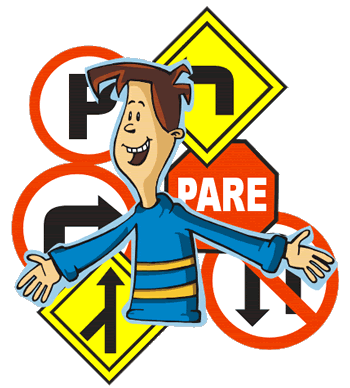 INTRODUCCIÓNLas temáticas contenidas en este documento van dirigidas a los estudiantes de todos los niveles participantes de las competencias de sensibilización del proyecto de movilidad segura desarrollado por la alcaldía de Pasto a través de la dirección de tránsito y transporte. Su propósito es minimizar la accidentalidad, propendiendo por el fortalecimiento de principios y valores y la importancia de crear una nueva conciencia que, desde la perspectiva de la salvaguarda de los derechos humanos, busca crear interacciones, hábitos y comportamientos que permitan procesos de socialización calidad de vida y seguridad en la movilidad y en el manejo del espacio público.La búsqueda de un mejor ser humano, de un liderazgo como consecuencia de la conciencia de libertad y dignidad que vienen con el mejoramiento de las habilidades y el aumento de la información. JUSTIFICACIÓNEl proyecto denominado “Todos Comprometidos Por La Seguridad Vial”, se realizará teniendo en cuenta el decreto ley 1503 del 29 de diciembre de 2011, el cual en su artículo 11 estipula “Que los establecimientos educativos estatales y privados incorporarán la enseñanza de seguridad vial como una opción en el proyecto pedagógico que permita a los estudiantes que cursan los dos (2) años correspondientes a la educación media realizar el servicio social obligatorio”.El proyecto se desarrollará a través de capacitaciones teórico – prácticas de ochenta (80) horas, según la normatividad vigente. Las capacitaciones serán orientadas por el Equipo de Seguridad Vial de la Secretaria de Tránsito y Transporte Municipal.Como resultado final del proyecto se pretende lograr un cambio cultural en la seguridad vial y movilidad en cada comunidad educativa, beneficiando a los estudiantes en su servicio social obligatorio y la apropiación y aplicación de los conocimientos en su entorno social.TEMÁTICASe abordarán los temas que han sido valorados por el ministerio:Respeto por la vida.Valores y desarrollo personalLa autoestimaProyecto de vidaLiderazgoCualidades del líderEjercicios para el desarrollo de la creatividadMovilidad humanizadora.La toleranciaCómo tener una comunicación efectivaEl conflictoCómo resolver conflictosEspacio público socializador.Qué es ciudadaníaComo ser un buen ciudadanoEjercicio de derechos y deberes Identificación de los elementos naturalesSeguridad vial como bien común.Conocimientos de los límites de la sociedadConductas humanasDescripción de las diferentes reacciones.Valor y conocimiento de las normas de transitoSeñales de transitoCódigo nacional de transitoInfraccionesTramitología practica.Los estudiantes que participan en este proceso practican en las aulas de clase y en las calles de Pasto desempeñándose como patrulleros escolares.OBJETIVOSOBJETIVO GENERAL:Sensibilizar sobre el tema de desarrollo humano, que en los tiempos que corren se impone promocionar para recuperar la dignidad del ser humano formando una cultura ciudadana para compartir un espacio público en el que prime el respeto por los demás, la seguridad como bien común. OBJETIVOS ESPECÍFICOS:Trascender la mera información y transmisión de conocimientos, para buscar la aceptación social crítica y ponderada de la necesidad de una mayor seguridad vial, una convivencia más tolerante ante los conflictos y una valoración y respeto convencido del valor de las normas de transito y convivencia social existentes.Brindar elementos de liderazgo y ciudadanía que permitan al participante reformar una actitud positiva y de compromiso frente a su entorno su comunidad inmediata.Buscar la participación responsable de todos los actores sociales, en el desarrollo de temas como el transito y la seguridad vial.Identificar los accidentes de tránsito como una de las grandes manifestaciones de violencia de la sociedad que debe ser afrontada y evitada a partir de una cultura de transito asumida como conceso social. METODOLOGÍASerán temáticas agiles y didácticas que conjugan la experiencia teórica con algunos ejemplos prácticos. Se utiliza como mecanismo de aprendizaje la figura de taller el cual permite reflexionar de manera sistemática conocimientos, valores, actitudes y experiencias en cuanto a determinada problemática y que posee importancia en la vida de cada participante; es decir trabajo creativo y colectivo, la reflexión global ayudara a generar puntos de vista y nuevas ideas sobre el tema a través del consenso y saber escuchar, llegando a un concepto final preciso y un compromiso posterior. EVALUACIÓNLa evaluación permite un proceso de retroalimentación de los participantes. Durante cada taller se verificará con cada individuo su participación activa y realización de actividades terminando su acción con la presentación de las replicas y la práctica.CONCLUSIONESToda construcción humana es definitiva resultado de un juego de interacciones personales y sociales, es necesario replantear la problemática para enriquecerla por medio de creencias, cultura, para lograr por medio de una auto reflexión de la responsabilidad ciudadana.Las orientaciones para la educación en tránsito y seguridad vial que se han planteado, pretenden impulsar cambios, creemos en nuestra población en todas las instancias porque somos capaces de lograrlo.Queremos seguir esforzándonos por posibilitar y crear algo digno de ser conservado, tenemos la esperanza de un mundo mejor, más justo, equitativo, responsable y solidario. 